ШКОЛЬНЫЕ ГОДЫСл. Е.Долматовского                                                                                муз. Д.Кабалевского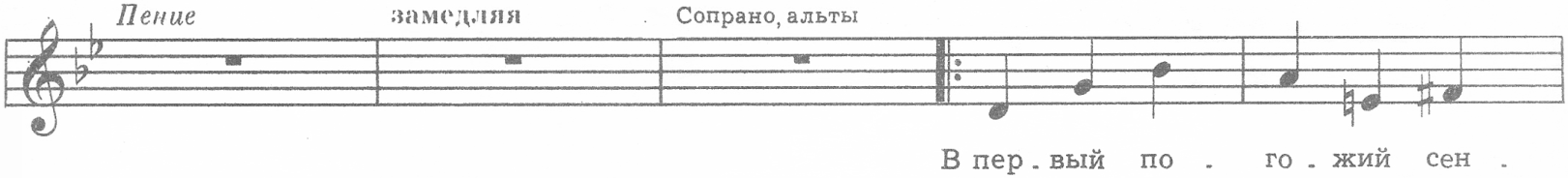 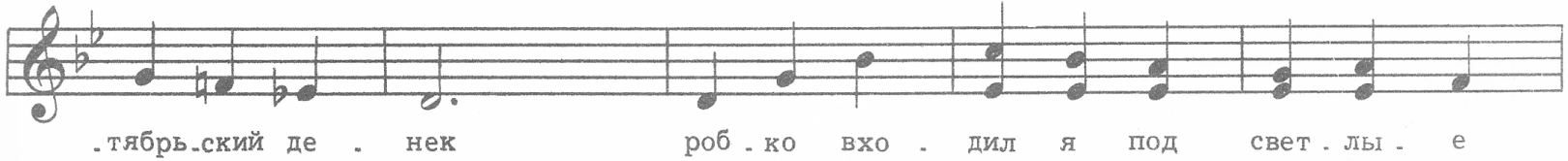 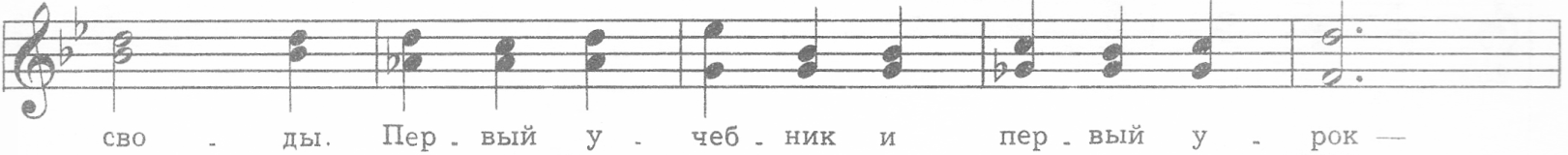 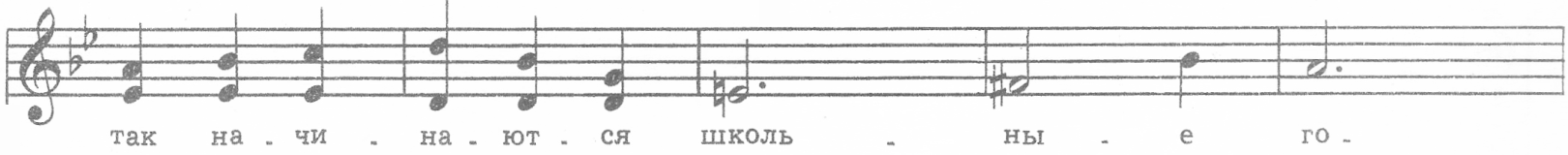 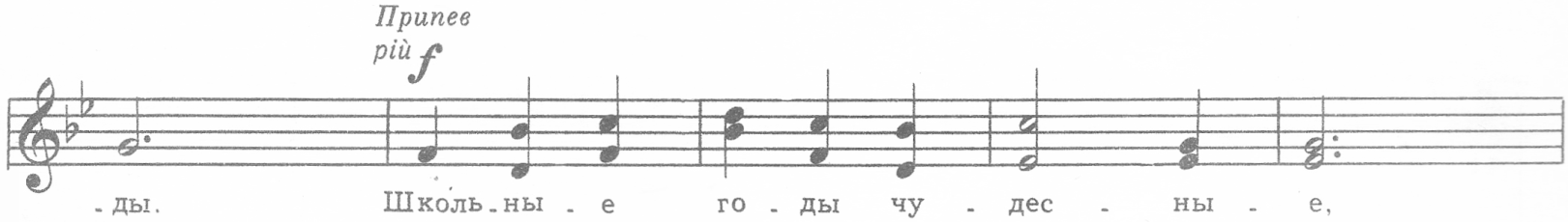 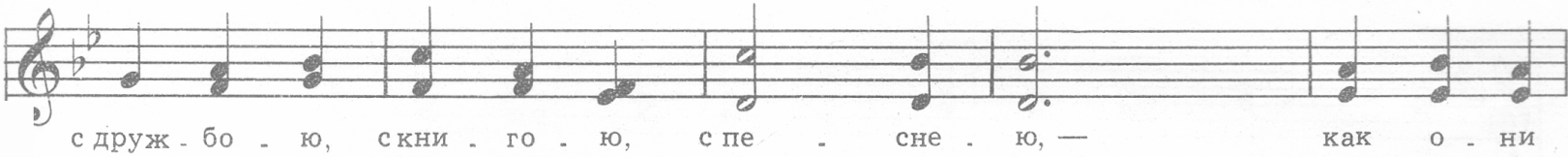 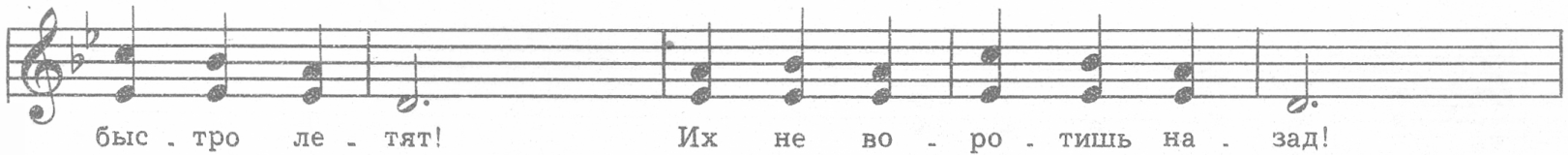 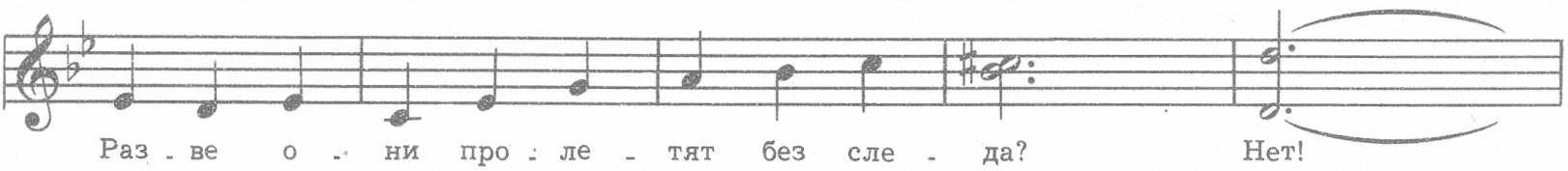 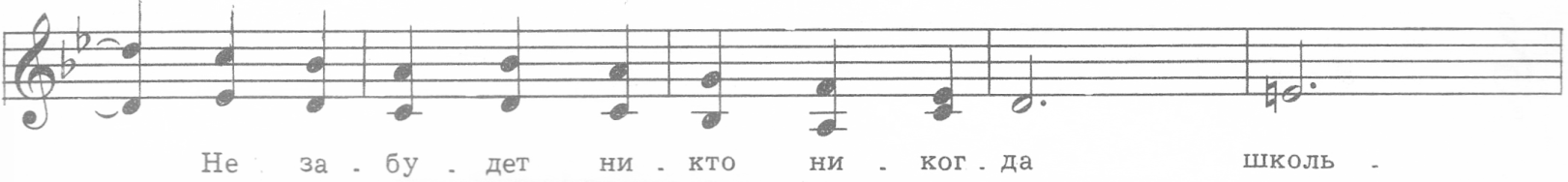 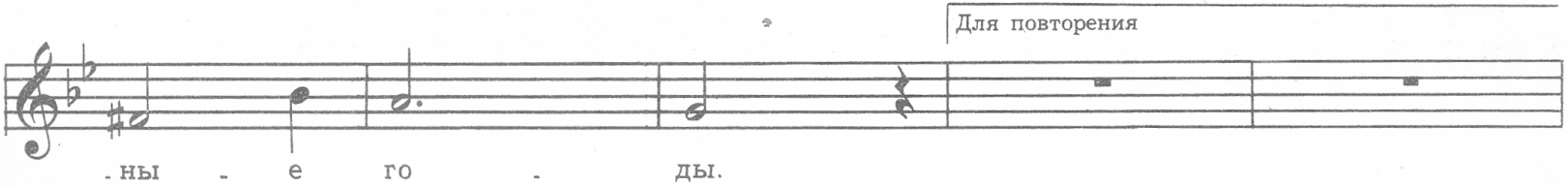 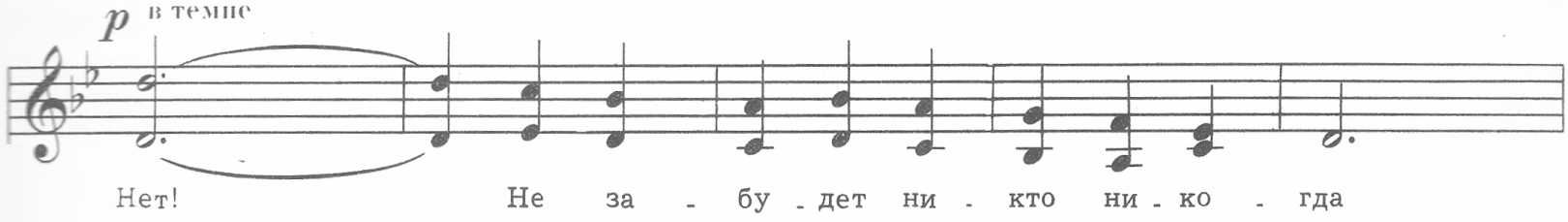 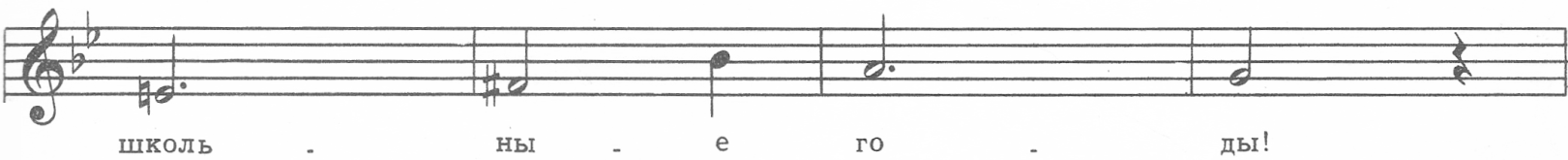 ШКОЛЬНЫЕ ГОДЫСл. Е.Долматовского                                                                                муз. Д.Кабалевского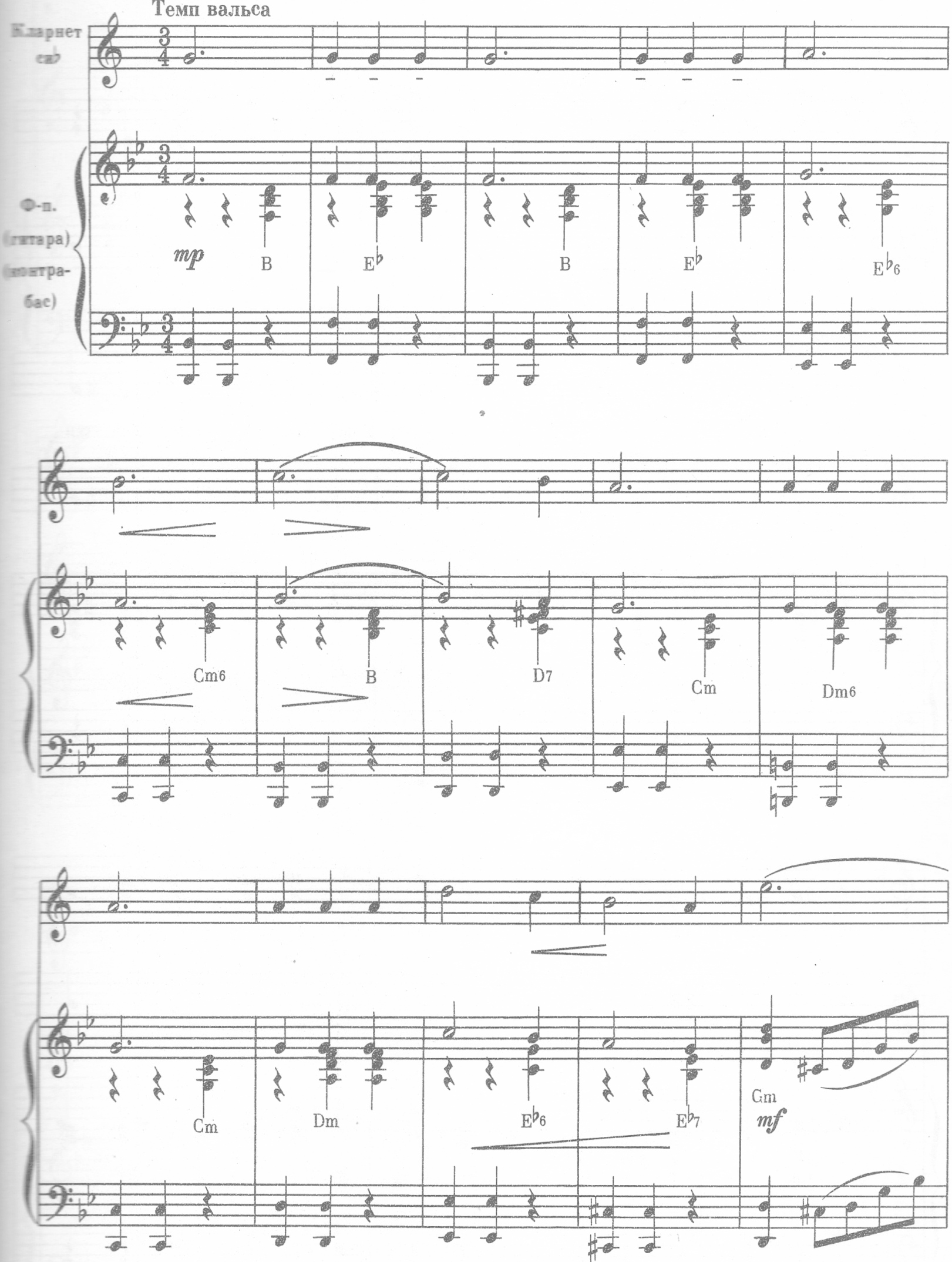 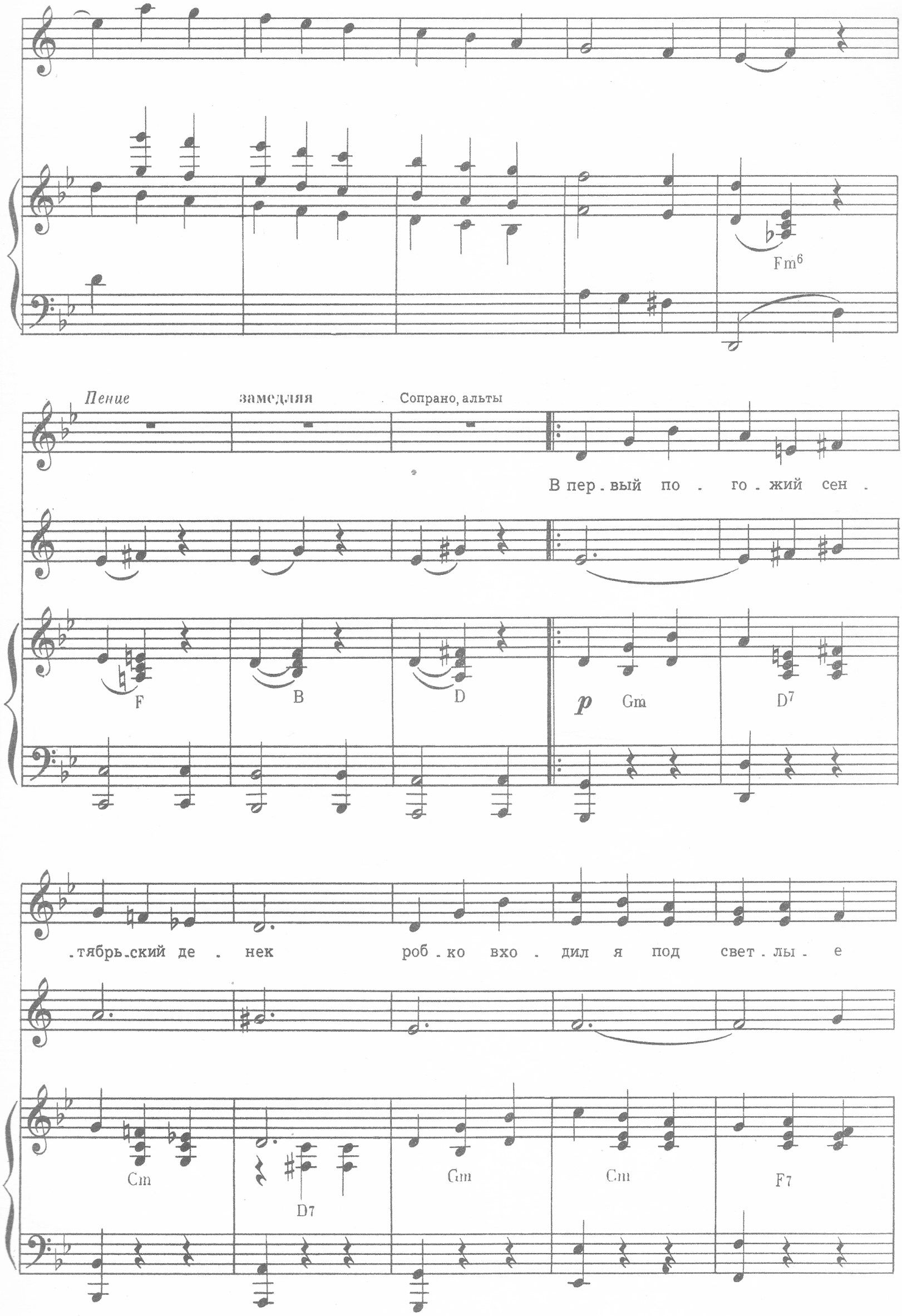 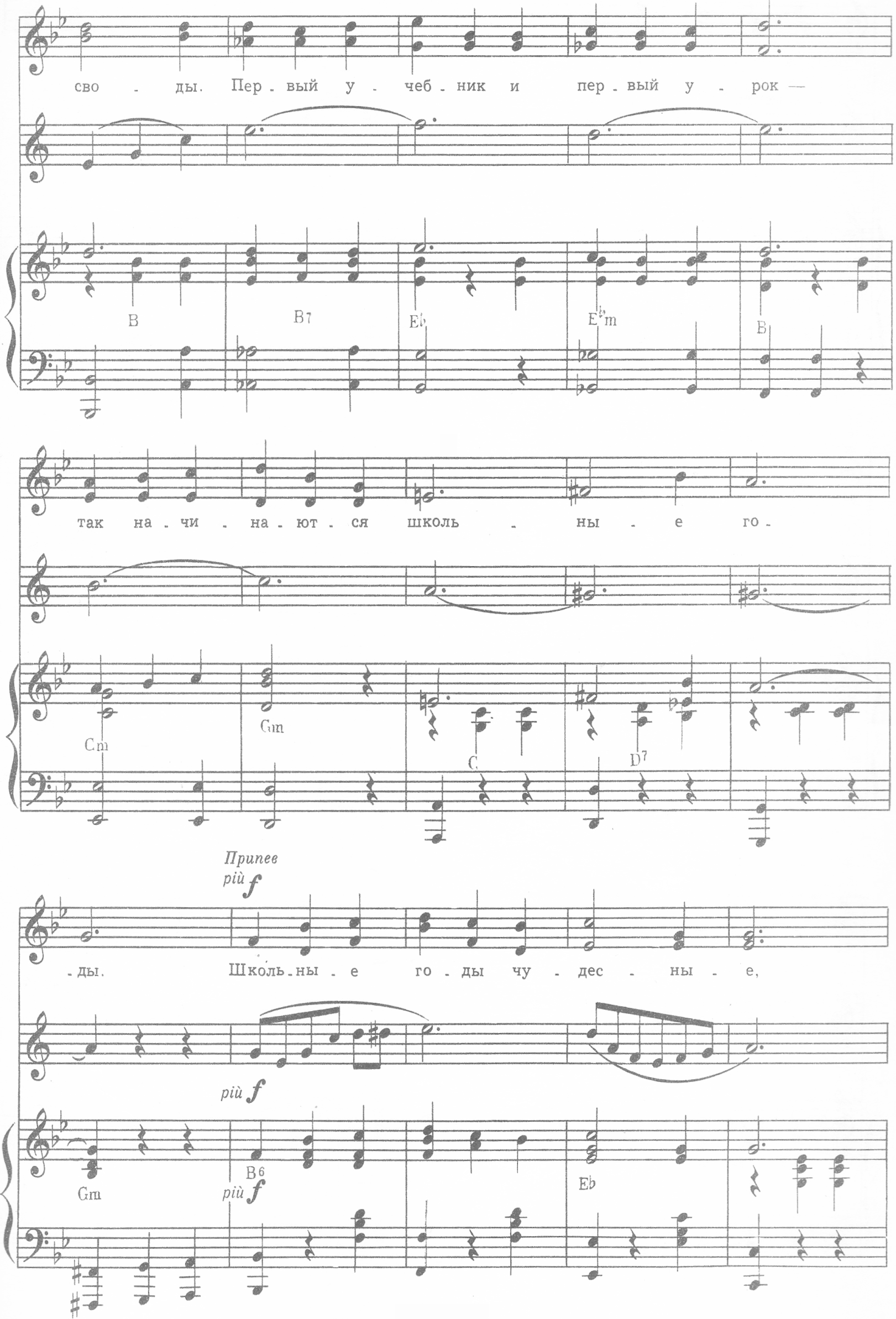 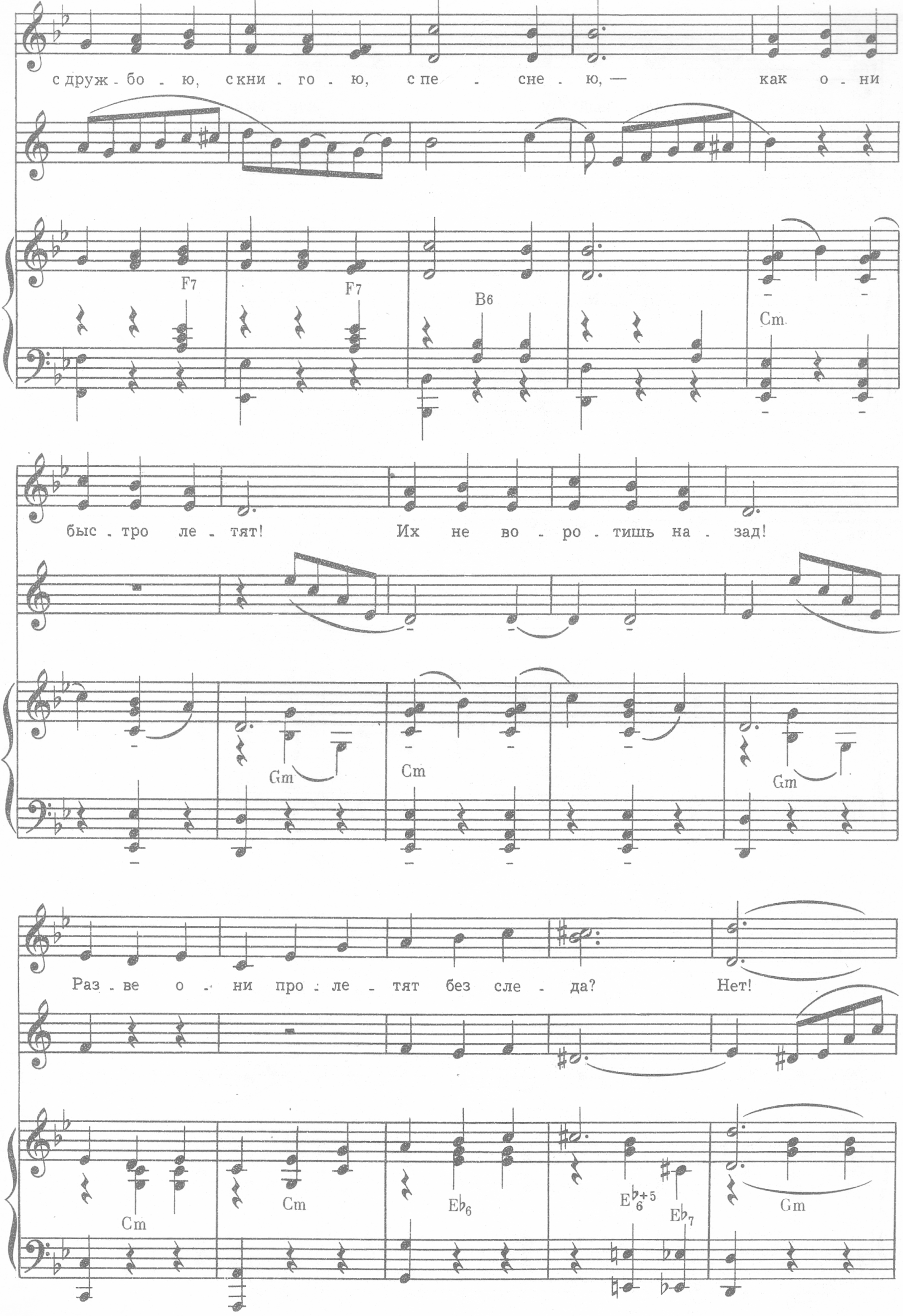 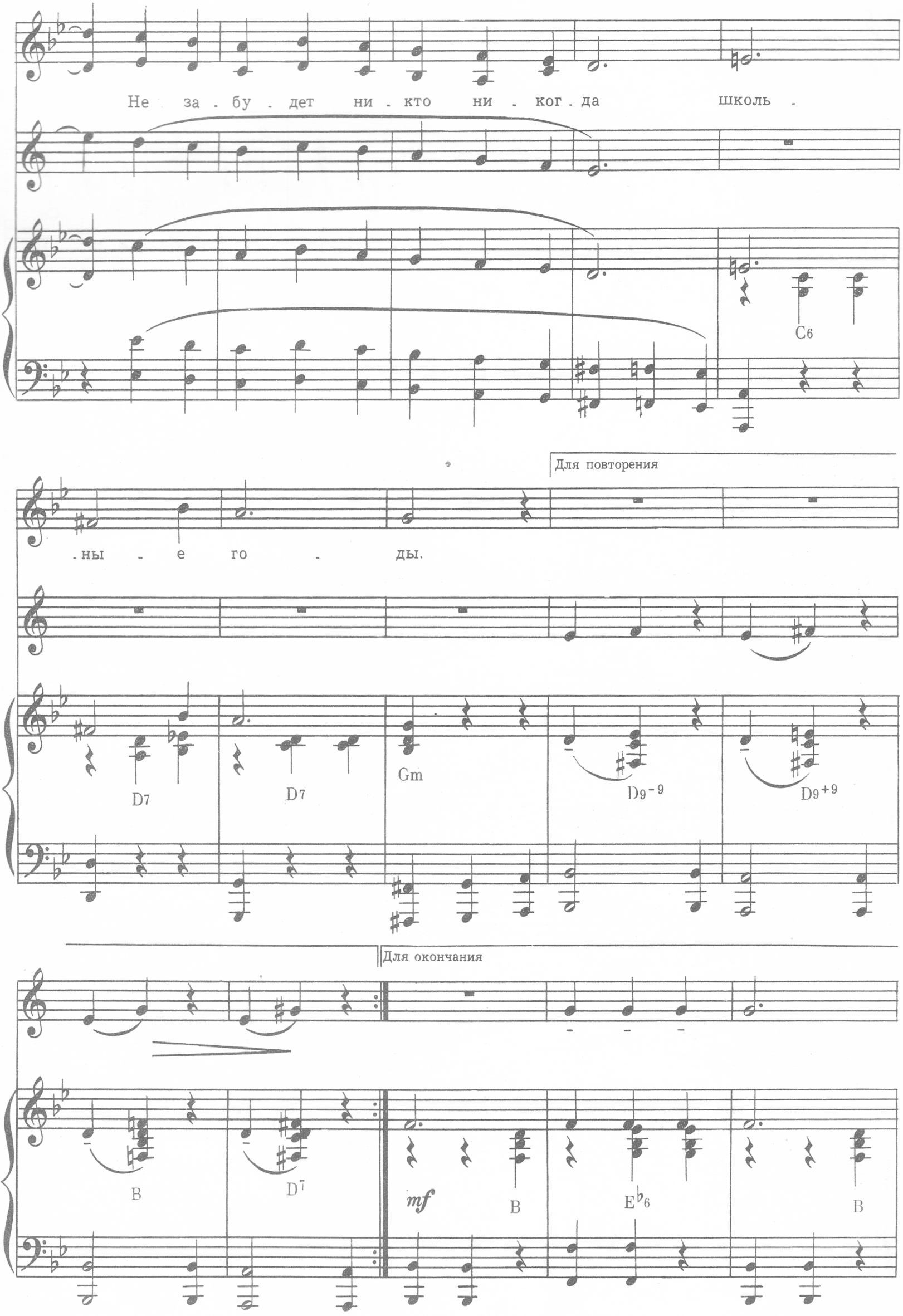 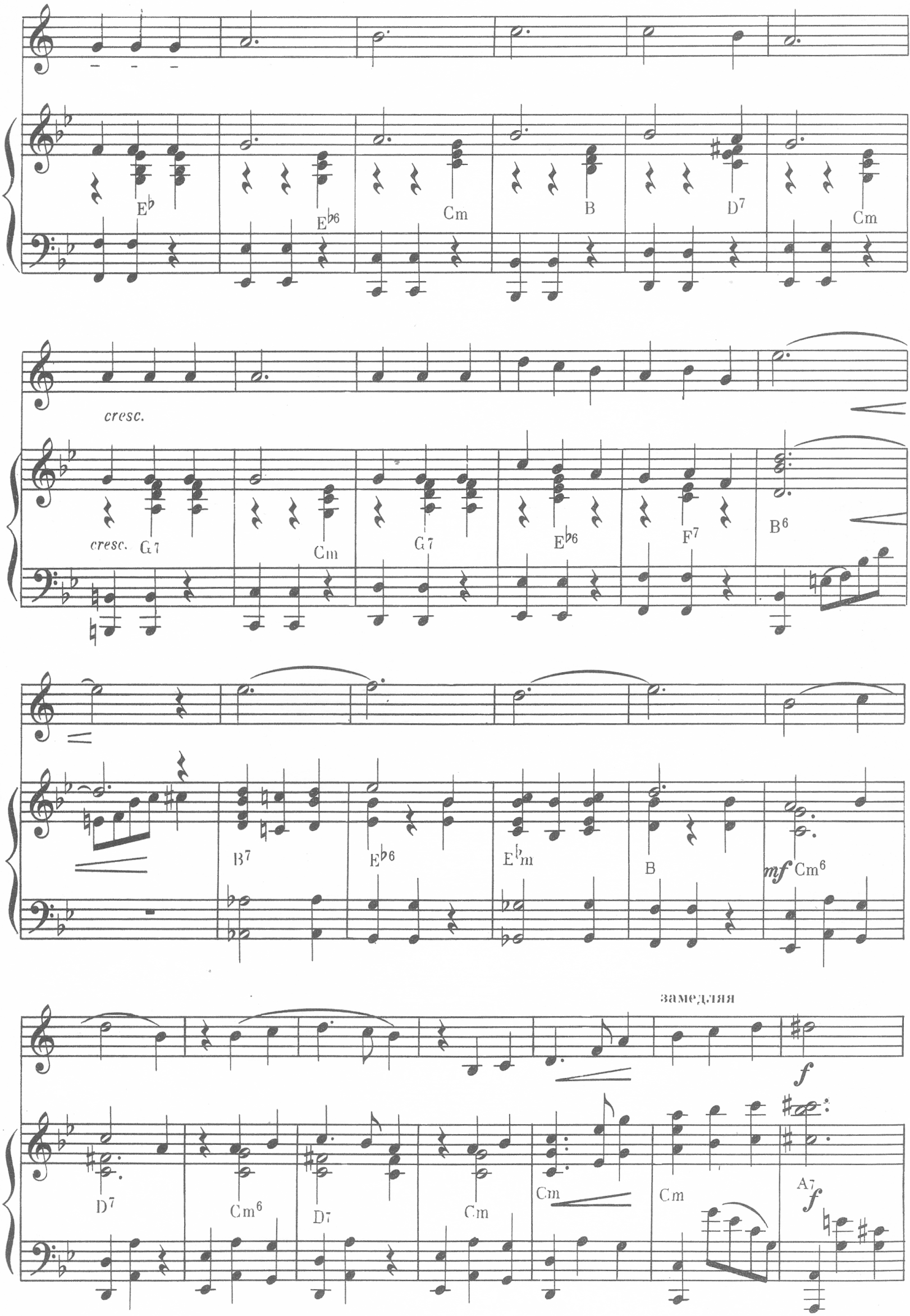 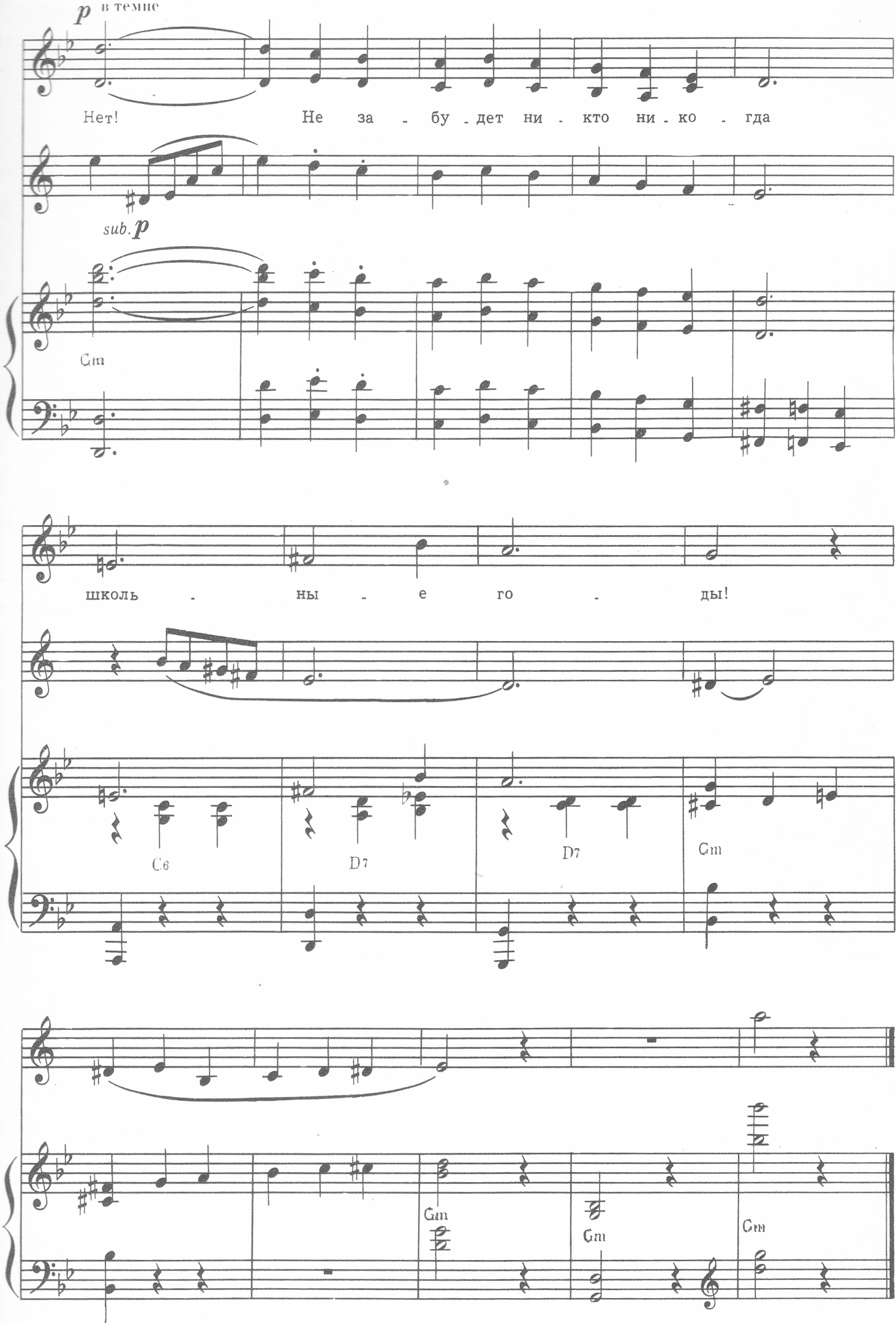 